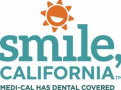 Father and Child Suggested Social Media Captions: In English: • Children should visit the dentist every six months starting with their first tooth or first  birthday, whichever comes first. These 2x per year visits are covered in your child’s  Medi-Cal dental plan. Visit SmileCalifornia.org to learn more about your child’s covered  services. • Help your child have a healthy smile by seeing the dentist every six months. Find a  dentist near you at SmileCalifornia.org. Schedule an appointment today!  • If your child has molars, the dentist will look to see if your child needs sealants, which  are covered through the Medi-Cal Dental Program. Molar sealants are coatings placed  on top of the teeth farthest back in the mouth and protect against harmful bacteria and  cavities. Learn more about these services at SmileCalifornia.org. Use the hashtag: #SmileCalifornia En Español: • Los niños deben visitar al dentista cada seis meses a partir del primer diente o  cumpleaños, lo que ocurra primero. Descubra qué servicios están cubiertos para su  bebé o niño en SonrieCalifornia.org. • Con Medí-Cal, su niño puede ver al dentista cada seis meses. Encuentre un dentista en  SonrieCalifornia.org. ¡Haga una cita hoy! • Si su hijo tiene molares, el dentista examinará si su hijo necesita selladores, que están  cubiertos a través del Programa Dental Medí-Cal. Los selladores molares son  recubrimientos colocados en la parte superior de los dientes más atrás en la boca y  protegen contra las bacterias y las caries dañinas. Obtenga más información sobre estos  servicios en Utilicé la etiqueta: #SonrieCalifornia #SmileCalifornia